OBEC LIBČEVES POŘÁDÁ ZÁJEZD „ROZLOUČENÍ S PRÁZDNINAMI V ZÁBAVNÍM PARKU MIRÁKULUM“neděle 28. 8. 2022Zájezd je určen pro děti od 3 do 15 let. Děti do 6 let věku včetně musejí mít doprovod zákonného zástupce (1 dítě/1 dospělý doprovod). Obec Libčeves jako pořadatel upozorňuje, že upřednostňuje zájemce s trvalým pobytem v Libčevsi a místních částech. Teprve při volné kapacitě dostanou možnost zájemci bez trvalého pobytu. Pro účastníky bude zajištěn oběd.Odjezd: 8.00 z návsi v LibčevsiPříjezd: cca v 18.00 do LibčevsiCena: pro osoby s trvalým pobytem v Libčevsi a místních částech je zájezd zdarma. Pro ostatní 270,-Kč/os. Vybavení: Kartičku pojištěnce (případně oboustrannou kopii). Sportovní oblečení a obuv (ne sandále či pantofle), pokrývku hlavy, plavky, ručník, opalovací krém, baterku do podzemních chodeb, svačina + dostatek pití, případně kapesné na dokoupení jídla, sladkostí a nápojů (doporučeno je 200,-Kč). Případně i deku na piknik. Něco o parku: Park Mirakulum ve středočeských Milovicích nabízí 12 hektarů originální zábavy a volnočasových aktivit s množstvím nápaditých herních prvků. Najdete tam hrad s unikátním designem, 8 věžemi a podzemními chodbami, , kontaktní a lesní zoo, pestrobarevnou dětskou vesničku v zemi prasátka Piga, nádherná lesní hřiště (mj. v korunách vzrostlých stromů), obří houpačky, trampolíny a kolotoč, několik tobogánů – od největších až po ty pro nejmenší, rozsáhlý vodní svět. V amfiteátru se konají umělecká vystoupení. K dispozici jsou udržované piknikové louky, příjemné posezení, dostatek stínu, čisté toalety a široká nabídka občerstvení.Přihlášky u paní Evy Lode (telefon 724 149 740). Uzávěrka přihlášek do 15. 8. 2022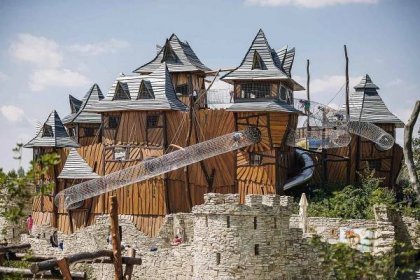 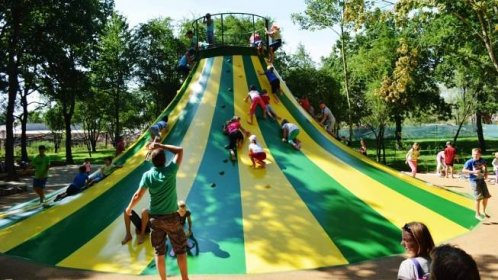 